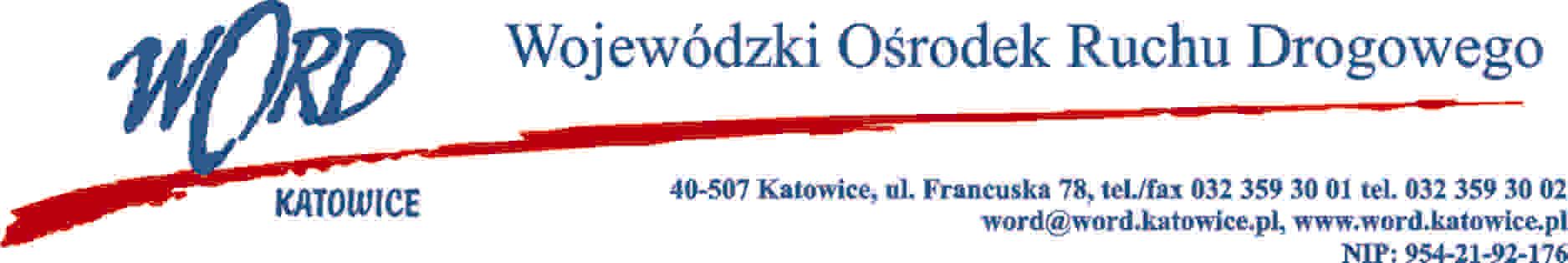 Postępowanie o udzielenie zamówienia publicznego o wartości poniżej 130.000 zł.Katowice 8.03.2022 r.Zapytanie ofertoweDotyczące robót budowlanych koniecznych do wykonania w oddziałach terenowych Wojewódzkiego Ośrodka Ruchu Drogowego w Katowicach w Dąbrowie Górniczej oraz Rybniku.Zakres prac:Część I - Oddział terenowy w Dąbrowie Górniczej przy ul. Tysiąclecia 56,Remont pomieszczenia pracowników obsługi technicznej o powierzchni ścian 17,56 m2 obejmujący odbicie starych tynków wewnętrznych, wykonanie nowych tynków, naprawę uszkodzonej powierzchni ścian, dwukrotne malowanie oraz wymianę drzwi zewnętrznych,Remont ścian Sali BRD o powierzchni 17,56 m2 obejmujący odbicie starych tynków wewnętrznych, wykonanie nowych tynków, naprawę uszkodzonej powierzchni ścian, dwukrotne malowanie na biały kolor,Remont podłogi z płytek ceramicznych o powierzchni 7,6 m2 obejmujący demontaż płytek, oczyszczenie ich z pozostałości kleju, zbicie kleju z powierzchni podłogi, wykonanie warstwy wyrównującej, ułożenie płytek z demontażu wraz z fugowaniem,Remont częściowy placu manewrowego obejmujący regulację pionową studzienek kanalizacyjnych wraz z wyrównaniem nawierzchni z kostki brukowej.Część II - Oddział terenowy w Rybniku przy ul. Ekonomicznej 21,Remont ściany z płytek ceramicznych o powierzchni 8,4 m2 w toalecie obejmujący demontaż płytek, oczyszczenie ich z pozostałości kleju, usunięcie pozostałości kleju ze ściany, wykonanie warstwy wyrównującej, ułożenie płytek z demontażu wraz z fugowaniem. Zalecane jest przeprowadzenie wizji lokalnej na terenie obiektów.Zamawiający dopuszcza składanie ofert częściowych.Kryterium oceny ofert: 100% cena. Przyjmuje się, że najwyższą ilość punktów tj. 100 dla każdej części, otrzyma cena brutto najniższa wśród cen zawartych w ofertach dla poszczególnych części pozostałe oferty zostaną przeliczone proporcjonalnie do najtańszej, punktowane będą w oparciu o  następujący wzór: gdzie: A(X) – ilość punktów przyznana ofercie „x” za kryterium łączna cena usług brutto,K - cena brutto najniższa wśród cen zawartych w ofertach – cena oferty najkorzystniejszej,Kx - cena brutto zawarta w ofercie „x”.Termin składania ofert: 14.03.2021 r. godz. 10:00,Miejsce składania ofert: adres e-mail zamowienia@word.katowice.pl lub platforma przetargowa zamawiającego: https://wordkatowice.logintrade.net/FORMULARZ  OFERTOWYDane Wykonawcy: .....................................................................................................................................................................................Adres: .........................................................................................................................................................................Numer telefon   ………………………Adres e-mail: ................................................................................................Nawiązując do zapytania ofertowego na wybór Wykonawcy na wykonanie robót budowlanych w oddziałach terenowych Wojewódzkiego Ośrodka Ruchu Drogowego w Katowicach w Dąbrowie Górniczej oraz Rybniku.Oferuje wykonanie przedmiotu zamówienia za:Termin wykonania remontu (wyrażony w pełnych dniach od dnia złożenia zamówienia):………………dni.Zobowiązuję/emy się do wykonania zadania zgodnie z opisem przedmiotu zamówienia określonego w zapytaniu ofertowym.Oświadczam/y, iż osobą do kontaktów z Zamawiającym jest/są:tel. kontaktowy, e-mail ……………………………..............................................................zakres odpowiedzialności ......................................................................................................Oświadczam/y, że posiadamy niezbędną wiedzę, doświadczenie oraz potencjał techniczny do wykonania zamówienia.Oświadczam/y że podane w ofercie ceny nie ulegną zmianie w okresie obowiązywania umowy..Oświadczam/y, że zapoznałem/liśmy się z zakresem opracowania i pozyskałem/liśmy wszelkie informacje konieczne do prawidłowego zrealizowania zamówienia. Nieznajomość powyższego stanu nie będzie stanowić dodatkowych roszczeń finansowych.…………………………………..podpis WykonawcylpNazwa Cena nettoCena brutto1Część I - Oddział terenowy w Dąbrowie Górniczej przy ul. Tysiąclecia 56,Remont pomieszczenia pracowników obsługi technicznej o powierzchni ścian 17,56 m2 obejmujący odbicie starych tynków wewnętrznych, wykonanie nowych tynków, naprawę uszkodzonej powierzchni ścian, dwukrotne malowanie oraz wymianę drzwi zewnętrznych,Remont ściany Sali BRD o powierzchni 17,56 m2 obejmujący odbicie starych tynków wewnętrznych, wykonanie nowych tynków, naprawę uszkodzonej powierzchni ścian, dwukrotne malowanie na biały kolor,Remont podłogi z płytek ceramicznych o powierzchni 7,6 m2 obejmujący demontaż płytek, oczyszczenie ich z pozostałości kleju, zbicie kleju z powierzchni podłogi, wykonanie warstwy wyrównującej, ułożenie płytek z demontażu wraz z fugowaniem,Remont częściowy placu manewrowego obejmujący regulację pionową studzienek kanalizacyjnych wraz z wyrównaniem nawierzchni z kostki brukowej.2Część II - Oddział terenowy w Rybniku przy ul. Ekonomicznej 21,Remont ściany z płytek ceramicznych o powierzchni 8,4 m2 w toalecie obejmujący demontaż płytek, oczyszczenie ich z pozostałości kleju, usunięcie pozostałości kleju ze ściany, wykonanie warstwy wyrównującej, ułożenie płytek z demontażu wraz z fugowaniem. 